Propozycje zajęć świetlicowych na  listopad:    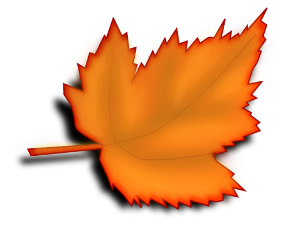 Listopad – Zabawy z listopadem.Nabywanie właściwego stosunku do osób starszych, pamięć o tych, którzy odeszki.Rozwijanie postaw patriotycznych, utrwalenie symboli narodowych, celebrowanie uroczystości szkolnych i państwowych.Zabawy andrzejkowe.Z powodu pracy zdalnej szkół, nie dane nam będzie w pełni realizować zamierzony plan (przynajmniej na razie) Postaramy się by zamieszczone materialy umilały Wam, drodzy uczniowie, wolny czas spędzany w domu. Pamiętajcie o ruchu na świeżym powietrzu. Dbajcie o siebie  Na pierwszy tydzień polecam pieśni patriotyczne. Jest to związane z obchodami 11 listopada  czyli Święta Odzyskania Niepodległości.10 listopada o godz. 11.11 nasza szkoła biędzie uczestniczyć w ogólnopolskiej akcji „Szkoła do hymnu”.Zachęcam do udokumentowania tego wydarzenia (zdjęcie, rysunek, krótka notatka ) i przesłania na adres mailowy edyta.ladyca@spwolazach.pl . Proponuję wykonać kotylion  w barwach narodowych wg pomysłu       https://www.youtube.com/watch?v=sMSephIxvp0Poniżej zamieszczam tekst  hymnu oraz wiersz, który pewnie wszyscy znamy (a może nie).                                                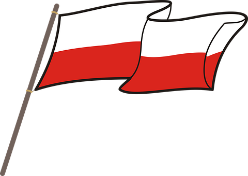 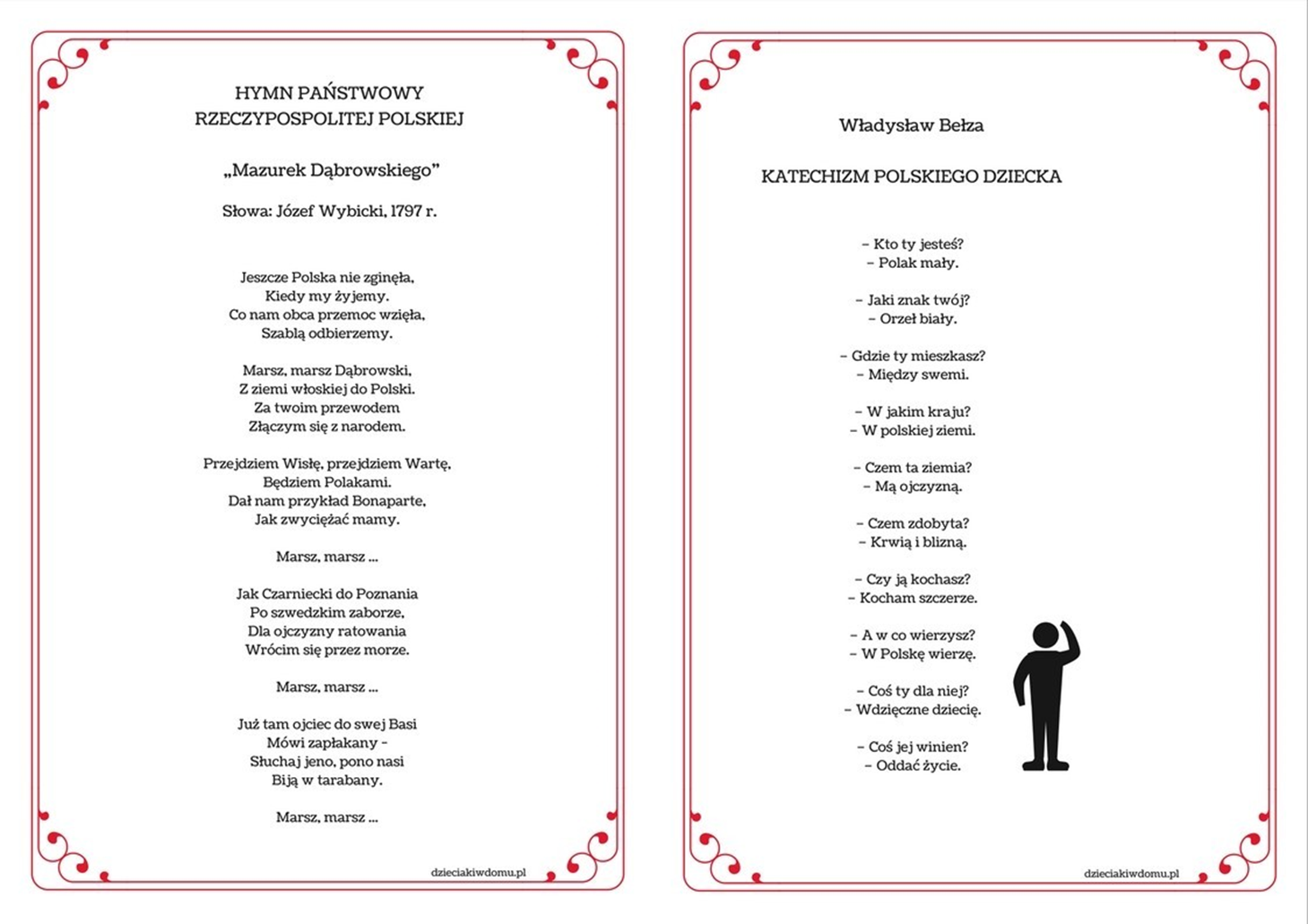 